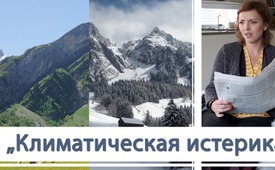 Климатическая истерика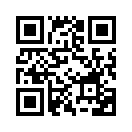 Дебаты о CO2 возбуждают в настоящее время людей больше чем климат сам по себе! Было объявлено чрезвычайное климатическое положение, Грета Тунберг призывает детей пропускать школу, Fridays For Future распространяется всё больше и т. д. С «появлением» Греты Тунберг речь видимо не идёт в первую очередь о климате. Вместо того распространилась климатическая истерика. Эта серия передач посвящается этой динамике и напоминает о не исполнившихся прогнозах климатических активистов.В настоящее время дебаты о CO2 больше возбуждают сознание людей, чем климат! Например, в нескольких городах ЕС и Швейцарии было объявлено «чрезвычайное климатическое положение». Если вы введёте «Грета Тунберг» в Google, то получите более15 миллионов попаданий.16-летняя шведка появилась из ниоткуда, чтобы убедить ведущих политиков о необходимости «защиты климата». Из этого появилось движение «Пятницы за будущее»: по пятницам ученики пропускают школу, чтобы бастовать в защиту климата. Иногда по субботам они выходят на улицу вместе со взрослыми. Это даже заходит так далеко, что некоторые защитницы климата стерилизуются, чтобы больше не плодить по миру «CO2-производителей»! Этот выпуск освещает «климатическую истерику» и хочет, помимо прочего, напомнить о забытом скандале «климагейт» и о не исполнившихся прогнозах климатических активистов, таких как бывший вице-президент США Эл Гор!от brm.Источники:KENT-DEPESCHE 09+10/2019, S. 7 | www.kla.tv/14389Может быть вас тоже интересует:#Izmenenijeklimata - Изменение климата - www.kla.tv/IzmenenijeklimataKla.TV – Другие новости ... свободные – независимые – без цензуры ...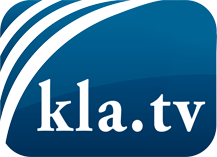 О чем СМИ не должны молчать ...Мало слышанное от народа, для народа...регулярные новости на www.kla.tv/ruОставайтесь с нами!Бесплатную рассылку новостей по электронной почте
Вы можете получить по ссылке www.kla.tv/abo-ruИнструкция по безопасности:Несогласные голоса, к сожалению, все снова подвергаются цензуре и подавлению. До тех пор, пока мы не будем сообщать в соответствии с интересами и идеологией системной прессы, мы всегда должны ожидать, что будут искать предлоги, чтобы заблокировать или навредить Kla.TV.Поэтому объединитесь сегодня в сеть независимо от интернета!
Нажмите здесь: www.kla.tv/vernetzung&lang=ruЛицензия:    Creative Commons License с указанием названия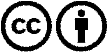 Распространение и переработка желательно с указанием названия! При этом материал не может быть представлен вне контекста. Учреждения, финансируемые за счет государственных средств, не могут пользоваться ими без консультации. Нарушения могут преследоваться по закону.